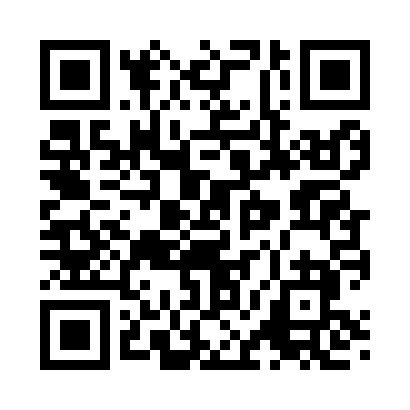 Prayer times for Northcut, Missouri, USAMon 1 Jul 2024 - Wed 31 Jul 2024High Latitude Method: Angle Based RulePrayer Calculation Method: Islamic Society of North AmericaAsar Calculation Method: ShafiPrayer times provided by https://www.salahtimes.comDateDayFajrSunriseDhuhrAsrMaghribIsha1Mon4:135:451:085:028:3110:032Tue4:145:451:085:028:3110:023Wed4:145:461:085:038:3010:024Thu4:155:461:085:038:3010:025Fri4:165:471:095:038:3010:016Sat4:165:481:095:038:3010:017Sun4:175:481:095:038:2910:008Mon4:185:491:095:038:2910:009Tue4:195:491:095:038:299:5910Wed4:205:501:095:038:289:5911Thu4:215:511:105:038:289:5812Fri4:225:511:105:038:289:5713Sat4:225:521:105:038:279:5714Sun4:235:531:105:038:279:5615Mon4:245:541:105:038:269:5516Tue4:255:541:105:038:269:5417Wed4:265:551:105:038:259:5318Thu4:285:561:105:038:249:5219Fri4:295:571:105:038:249:5120Sat4:305:571:105:038:239:5021Sun4:315:581:105:038:229:4922Mon4:325:591:105:038:229:4823Tue4:336:001:105:038:219:4724Wed4:346:001:105:038:209:4625Thu4:356:011:105:028:199:4526Fri4:366:021:105:028:189:4427Sat4:376:031:105:028:179:4328Sun4:396:041:105:028:179:4129Mon4:406:051:105:028:169:4030Tue4:416:051:105:018:159:3931Wed4:426:061:105:018:149:38